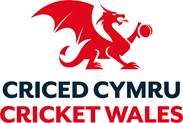 Cyfarwyddwr Anweithredol (Criced Hamdden) Rôl Wirfoddol (Telir costau)Ydych chi’n frwdfrydig dros uchelgais Criced Cymru i ddatblygu a thyfu criced ym mhob rhan o Gymru?Ydych chi am ymuno â Criced Cymru, ar y lefel uchaf, i helpu i wireddu’r uchelgais hon?Mae criced yn ffynnu yng Nghymru.  Er gwaethaf heriau byd-eang y tair blynedd diwethaf rydym wedi cynyddu nifer y clybiau a’r timau, ac wedi parhau i gynyddu cyfleoedd ar gyfer chwaraewyr benywaidd a rhai o gefndiroedd difreintiedig, ac wedi gosod y safon ar gyfer cyfranogiad chwaraewyr iau yn rhaglenni criced cenedlaethol yr ECB, All Stars a Dynamos.  Mae gennym gynlluniau gwych i dyfu’r gêm ymhellach dros y blynyddoedd nesaf – gan fynd â chriced i hyd yn oed mwy o bobl a mwy o lefydd.  Rydym hefyd wedi ymrwymo i ddal ati i wella a moderneiddio’n busnes a’n dull o weithredu.Mae swydd wag wedi codi ar gyfer cynrychiolwr unigol arloesol ac ymroddedig  ar gyfer criced hamdden yng Nghymru, i ymuno â Bwrdd Cyfarwyddwyr Criced Cymru am gyfnod cychwynnol o dair blynedd.Mae Bwrdd Criced Cymru fel arfer yn cwrdd 5-6 gwaith y flwyddyn.Ei rôl yw:Darparu cyngor, her, cefnogaeth ac anogaeth i’n tîm Gweithredol, i sicrhau ein bod yn cyflawni’n cynlluniau twf uchelgeisiol ac yn cwrdd â’n cyfrifoldebau i’n cyfranogwyr, nawr ac yn y dyfodolCytuno ar weledigaeth a chynllun strategol Criced Cymru a sicrhau bod yr adnoddau ariannol a dynol yn eu lle i’r cwmni allu cyflawni ei amcanionDarparu arweinyddiaeth ac arbenigedd sy’n canolbwyntio ar gael yr effaith fwyaf posib o  fewn fframwaith o reolaeth ariannol effeithiolGosod a modelu gwerthoedd, safonau ac ethos Criced Cymru sy’n greiddiol i’n ffordd o weithio fel Bwrdd a Phwyllgor Gweithredol.Rydym yn croesawu ceisiadau gan unrhyw un sy’n gymwys i ymgymryd â rôl Cyfarwyddwr Cwmni – h.y. dros 16 oed a heb ei wahardd rhag bod yn Gyfarwyddwr ar hyn o bryd.I wneud cais i fod yn Gyfarwyddwr Criced Hamdden, rhaid ichi fod yn aelod o un o sefydliadau cyswllt Criced Cymru a rhaid ichi gael eich cynnig a’ch eilio gan un o glybiau, cynghreiriau, rhanbarthau neu sefydliadau cyswllt Criced Cymru.  Mae’r rhain yn feini prawf hanfodol.Rydym wedi ymrwymo i ddod o hyd i’r cydbwysedd iawn o ran sgiliau, gwybodaeth, profiad, annibyniaeth ac amrywiaeth ar y Bwrdd, sy’n adlewyrchu ac yn cwrdd â gofynion criced, clybiau a’r cymunedau a wasanaethir gennym. Ar sail matrics sgiliau presennol y Bwrdd, rydym yn chwilio am ymgeiswyr all ddangos profiad yn rhai neu bob un o’r meysydd canlynol:  llwyddiant blaenorol yn datblygu a/neu arwain y gêm ar lefel leol/ranbarthol; profiad o hyrwyddo tegwch, amrywiaeth a chynhwysiant, rheoli newid, cynllunio strategol, rheoli perthnasoedd, adolygu perfformiad gweithredol.Byddem yn croesawu yn arbennig ymgeiswyr sydd â phrofiad o ddatblygu a/neu arwain criced mewn ardaloedd gwledig neu anghysbell. Mae’r gallu i siarad Cymru yn hynod ddymunol ond ddim yn hanfodol.  Cynigir cymorth i ymgeiswyr llwyddiannus sydd am wella’u sgiliau yn y Gymraeg.Yn ogystal â gwasanaethu ar y prif Fwrdd, dylai Cyfarwyddwyr ddisgwyl cymryd rhan yn hyd at 2 o is-bwyllgorau neu grwpiau (Llywodraethu, Cyllid a Chyflogau, Enwebiadau, Cyfleusterau, Tegwch, Amrywiaeth a Chynhwysiant).A oes gennych chi ddiddordeb ac am gael gwybod mwy?  Cysylltwch â Chadeirydd y Bwrdd, Jennifer Owen Adams ar jennifer.owenadams@cricketwales.org.uk am fwy o fanylion.COFIWCH, i wneud cais am y rôl Cyfarwyddwr Criced Hamdden hon, rhaid ichi fod yn aelod o un o glybiau, cynghreiriau, rhanbarthau neu sefydliadau cyswllt Criced Cymru, a rhaid bod eich cais wedi’i gynnig a’i eilio (drwy gadarnhad ebost) gan ddau o glybiau, cynghreiriau, cyrff neu sefydliadau cyswllt Criced Cymru gwahanol. Mae Criced Cymru’n annog ceisiadau gan ymgeiswyr cymwys gyda chymwysterau addas waeth beth yw eu hethnigrwydd, rhywedd, crefydd, cred neu gyfeiriadedd rhywiol. Er y byddwn bob amser yn penodi ar sail teilyngdod, rydym yn annog yn arbennig geisiadau o blith grwpiau a chymunedau sy’n cael eu tangynrychioli ym myd criced – yn enwedig rhai sy’n uniaethu’n fenywaidd, LHDTC+, pobl o gymunedau ethnig amrywiol, neu rai sy’n nodi fod ganddynt anabledd.Rydym wedi ymrwymo i bolisïau ac arferion Recriwtio Mwy Diogel.  Gallwch ddarllen mwy am hynny yma .Ochr yn ochr â’ch cynnig a’ch cymeradwyaeth gan eilyddion, anfonwch eich CV a llythyr eglurhaol yn rhoi manylion am eich sgiliau, profiad ac addaswydd ar gyfer y rôl at NED@cricketwales.org.ukY dyddiad cau ar gyfer ceisiadau yw 5pm, Dydd Gwener 24ain Mawrth 2023.  Ar hyn o bryd bwriedir cynnal cyfweliadau ag ymgeiswyr sydd ar y rhestr fer tua diwedd Mawrth/dechrau Ebrill 2023.